５年　　組　名前（　　　　　　　　　　　）１．運動会の　めあてを決めよう。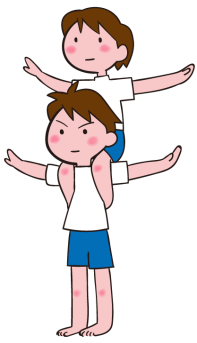 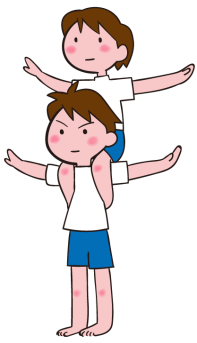 ２．めあては達成できたかな？ふりかえりを書こう。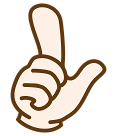 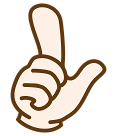 １．今年は、どんなありがとういっぱいの会にしたいですか？２．ありがとういっぱいの会の　めあてを決めましょう。３．めあては達成できたかな？　ふりかえりを書きましょう。○自分のよいところ、得意なこと○大事しにしていること、物、人○夢中になっていることや　好きなこと○友だちやクラスのために心がけていることチャレンジしたいこと、よりよくしたいことそのために取り組むことや工夫【学習】【生活】【学校以外】どれだけ近づけたかな？丸をつけましょう。0％　　　　　　　　　　　　　　　　　　 50％　　　　　　　　　　　　　　　 　100%【理由】【後期に取り組みたいこと】チャレンジしたいこと、よりよくしたいことそのために取り組むことや工夫そのために取り組むことや工夫そのために取り組むことや工夫そのために取り組むことや工夫そのために取り組むことや工夫そのために取り組むことや工夫チャレンジしたいこと、よりよくしたいこと１０月１１月１２月１月２月３月【学習】【生活】【その他】どれだけ近づけたかな？丸をつけましょう。0％　　　　　　　　　　　　　　　　　　 50％　　　　　　　　　　　　　　　 　100%【理由】【次の学年で取り組んでみたいこと】【学習】【生活】【学校以外】